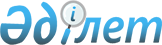 О внесении изменений в решение Туркестанского городского маслихата от 23 декабря 2020 года № 71/338-VІ "О городском бюджете на 2021-2023 годы"Решение Туркестанского городского маслихата Туркестанской области от 15 сентября 2021 года № 11/53-VII. Зарегистрировано в Министерстве юстиции Республики Казахстан 22 сентября 2021 года № 24472
      Туркестанский городской маслихат РЕШИЛ:
      1. Внести в решение Туркестанского городского маслихата "О городском бюджете на 2021-2023 годы" от 23 декабря 2020 года № 71/338-VІ (зарегистрированного в Реестре государственной регистрации нормативных правовых актов под № 5987) следующие изменения:
      пункт 1 изложить в новой редакции:
      "1. Утвердить бюджет города Туркестан на 2021-2023 годы согласно приложениям 1, 2 и 3 соответственно, в том числе на 2021 год в следующих объемах:
      1) доходы – 92 925 080 тысяч тенге:
      налоговые поступления – 14 352 897 тысяч тенге;
      неналоговые поступления – 839 894 тысяч тенге;
      поступления от продажи основного капитала – 14 359 139 тысяч тенге;
      поступления трансфертов 63 373 150 тысяч тенге;
      2) затраты – 111 374 337 тысяч тенге;
      3) чистое бюджетное кредитование – 0:
      бюджетные кредиты – 0;
      погашение бюджетных кредитов – 0;
      4) сальдо по операциям с финансовыми активами – 24 870 тысяч тенге:
      приобретение финансовых активов – 24 870 тысяч тенге;
      поступления от продажи финансовых активов государства – 0;
      5) дефицит бюджета – -18 474 127 тысяч тенге;
      6) финансирование дефицита бюджета – 18 474 127 тысяч тенге:
      поступление займов – 30 600 493 тысяч тенге;
      погашение займов – 13 828 000 тысяч тенге;
      используемые остатки бюджетных средств – 1 701 634 тысяч тенге.";
      пункт 2 изложить в новой редакции:
      "2. Установить на 2021 год нормативы распределения общей суммы поступлений корпоративного подоходного, индивидуального подоходного налога и социального налога:
      по корпоративному подоходному налогу с юридических лиц, за исключением поступлений от субъектов крупного предпринимательства и организаций нефтяного сектора в городской бюджет 50 процентов, в областной бюджет 50 процентов;
      по индивидуальному подоходному налогу с доходов, облагаемых у источника выплаты в городской бюджет 73,7 процентов, в областной бюджет 26,3 процентов;
      по индивидуальному подоходному налогу с доходов, не облагаемых у источника выплаты, в городской бюджет – 100 процентов;
      по индивидуальному подоходному налогу с доходов иностранных граждан, не облагаемых у источника выплаты в городской бюджет 47,6 процентов, в областной бюджет 52,4 процентов;
      по социальному налогу в городской бюджет 83,9 процентов, в областной бюджет 16,1 процентов.".
      Приложения 1, 2, 3 к указанному решению изложить в новой редакции согласно приложениям 1, 2, 3 к настоящему решению.
      2. Настоящее решение вводится в действие с 1 января 2021 года. Городской бюджет на 2021 год Городской бюджет на 2022 год Городской бюджет на 2023 год
					© 2012. РГП на ПХВ «Институт законодательства и правовой информации Республики Казахстан» Министерства юстиции Республики Казахстан
				
      Секретарь городского маслихата

М. Тангатаров
Приложение 1 к решению
Туркестанского городского
маслихата от 15 сентября
2021 года № 11/53-VIIПриложение 1 к решению
Туркестанского городского
маслихата от 23 декабря
2020 года № 71/338-VI
Категория
Категория
Категория
Категория
тысяч тенге
Класс
Класс
Класс
Класс
Наименование
Наименование
тысяч тенге
Подкласс
Подкласс
Подкласс
Подкласс
Подкласс
тысяч тенге
1. Доходы
92 925 080
1
Налоговые поступления
14 352 897
1
Подоходный налог
8 149 345
1
1
1
Корпоративный подоходный налог
2 872 092
2
2
2
Индивидуальный подоходный налог
5 277 253
3
Социальный налог
4 629 185
1
1
1
Социальный налог
4 629 185
4
Налоги на собственность
1 083 717
1
1
1
Налоги на имущество
582 575
3
3
3
Земельный налог
101 590
4
4
4
Налог на транспортные средства
399 552
5
Внутренние налоги на товары, работы и услуги
219 744
2
2
2
Акцизы
29 146
3
3
3
Поступления за использование природных и других ресурсов
16 838
4
4
4
Сборы за ведение предпринимательской и профессиональной деятельности
173 760
8
Обязательные платежи, взимаемые за совершение юридически значимых действий и (или) выдачу документов уполномоченными на то государственными органами или должностными лицами
270 906
1
1
1
Государственная пошлина
270 906
2
Неналоговые поступления
839 894
1
Доходы от государственной собственности
114 258
1
1
1
Поступления части чистого дохода государственных предприятий
4 011
3
3
3
Дивиденды на государственные пакеты акций, находящиеся в государственной собственности
8 027
5
5
5
Доходы от аренды имущества, находящегося в государственной собственности
102 220
4
Прочие штрафы, пени, санкции, взыскании, налоги государственных учреждений финансируемые из местного бюджета
4180
6
Другие неналоговые поступления
721 456
1
1
1
Другие неналоговые поступления
721 456
3
Поступления от продажи основного капитала
14 359 139
1
Продажа государственного имущества, закрепленного за государственными учреждениями
13 829 670
1
1
1
Продажа государственного имущества, закрепленного за государственными учреждениями
13 829 670
3
Продажа земли и нематериальных активов
529 469
1
1
1
Продажа земли
529 469
4
Поступления трансфертов
63 373 150
2
Трансферты из вышестоящих органов государственного управления
63 373 150
2
2
2
Трансферты из областного бюджета
63 373 150
Функциональная группа
Функциональная подгруппа Наименование
Администратор бюджетных программ
Программа
Функциональная группа
Функциональная подгруппа Наименование
Администратор бюджетных программ
Программа
Функциональная группа
Функциональная подгруппа Наименование
Администратор бюджетных программ
Программа
Функциональная группа
Функциональная подгруппа Наименование
Администратор бюджетных программ
Программа
Функциональная группа
Функциональная подгруппа Наименование
Администратор бюджетных программ
Программа
Функциональная группа
Функциональная подгруппа Наименование
Администратор бюджетных программ
Программа
Функциональная группа
Функциональная подгруппа Наименование
Администратор бюджетных программ
Программа
тысяч тенге
2. Затраты
111 374 337
1
Государственные услуги общего характера
986 130
1
Представительные, исполнительные и другие органы, выполняющие общие функции государственного управления
817 554
112
Аппарат маслихата района (города областного значения)
50 045
001
001
001
Услуги по обеспечению деятельности маслихата района (города областного значения)
44 845
003
003
003
Капитальные расходы государственного органа
5 200
122
Аппарат акима района (города областного значения)
767 509
001
001
001
Услуги по обеспечению деятельности акима района (города областного значения)
673 681
003
003
003
Капитальные расходы государственного органа
83 377
009
009
009
Капитальные расходы подведомственных государственных учреждений и организаций
10 451
2
Финансовая деятельность
23 975
459
Отдел экономики и финансов района (города областного значения)
3 380
003
003
003
Проведение оценки имущества в целях налогообложения
3 380
805
Отдел государственных закупок района (города областного значения)
20 595
001
001
001
Услуги по реализации государственной политики в области государственных закупок на местном уровне
20 595
9
Прочие государственные услуги общего характера
144 601
459
Отдел экономики и финансов района (города областного значения)
64 601
001
001
001
Услуги по реализации государственной политики в области формирования и развития экономической политики, государственного планирования, исполнения бюджета и управления коммунальной собственностью района (города областного значения)
63 374
015
015
015
Капитальные расходы государственного органа
1 227
467
Отдел строительства района (города областного значения)
80 000
040
040
040
Развитие объектов государственных органов
80 000
2
Оборона
491 709
1
Военные нужды
26 949
122
Аппарат акима района (города областного значения)
26 949
005
005
005
Мероприятия в рамках исполнения всеобщей воинской обязанности
26 949
2
Организация работы по чрезвычайным ситуациям
464 760
122
Аппарат акима района (города областного значения)
464 760
006
006
006
Предупреждение и ликвидация чрезвычайных ситуаций масштаба района (города областного значения)
464 760
3
Общественный порядок, безопасность, правовая, судебная, уголовно-исполнительная деятельность
9 500
9
Прочие услуги в области общественного порядка и безопасности
9 500
485
Отдел пассажирского транспорта и автомобильных дорог района (города областного значения)
9 500
021
021
021
Обеспечение безопасности дорожного движения в населенных пунктах
9 500
6
Социальная помощь и социальное обеспечение
7 699 572
1
Социальное обеспечение
5 448 448
451
Отдел занятости и социальных программ района (города областного значения)
5 448 448
005
005
005
Государственная адресная социальная помощь
5 448 448
2
Социальная помощь
2 060 660
451
Отдел занятости и социальных программ района (города областного значения)
2 060 660
002
002
002
Программа занятости
1 144 339
007
007
007
Социальная помощь отдельным категориям нуждающихся граждан по решениям местных представительных органов
96 213
010
010
010
Материальное обеспечение детей-инвалидов, воспитывающихся и обучающихся на дому
7 876
014
014
014
Оказание социальной помощи нуждающимся гражданам на дому
63 145
015
015
015
Территориальные центры социального обслуживания пенсионеров и инвалидов
237
017
017
017
Обеспечение нуждающихся инвалидов обязательными гигиеническими средствами и предоставление услуг специалистами жестового языка, индивидуальными помощниками в соответствии с индивидуальной программой реабилитации инвалида
607 326
023
023
023
Обеспечение деятельности центров занятости населения
141 524
9
Прочие услуги в области социальной помощи и социального обеспечения
190 464
451
Отдел занятости и социальных программ района (города областного значения)
185 464
001
001
001
Услуги по реализации государственной политики на местном уровне в области обеспечения занятости и реализации социальных программ для населения
82 460
011
011
011
Оплата услуг по зачислению, выплате и доставке пособий и других социальных выплат
19 720
028
028
028
Услуги лицам из групп риска, попавшим в сложную ситуацию вследствие насилия или угрозы насилия
5 035
050
050
050
Обеспечение прав и улучшение качества жизни инвалидов в Республике Казахстан
78 249
816
Отдел жилищных отношений и жилищной инспекции района (города областного значения)
5 000
094
094
094
Предоставление жилищных сертификатов как социальная помощь
5 000
7
Жилищно-коммунальное хозяйство
73 403 427
1
Жилищное хозяйство
49 596 550
463
Отдел земельных отношений района (города областного значения)
934 542
016
016
016
Изъятие земельных участков для государственных нужд
934 542
467
Отдел строительства района (города областного значения)
43 596 577
003
003
003
Проектирование и (или) строительство, реконструкция жилья коммунального жилищного фонда
39 408 135
004
004
004
Проектирование, развитие и (или) обустройство инженерно-коммуникационной инфраструктуры
4 188 442
813
Отдел инфраструктуры и коммуникаций района (города областного значения)
4 994 968
001
001
001
Услуги по реализации государственной политики на местном уровне в области коммунального хозяйства, инфраструктуры и коммуникаций
401 322
003
003
003
Капитальные расходы государственного органа
154 666
004
004
004
Изъятие, в том числе путем выкупа земельных участков для государственных надобностей и связанное с этим отчуждение недвижимого имущества
2 735 885
007
007
007
Снос аварийного и ветхого жилья
476 600
032
032
032
Капитальные расходы подведомственных государственных учреждений и организаций
5 097
033
033
033
Проектирование, развитие и (или) обустройство инженерно-коммуникационной инфраструктуры
1 220 038
070
070
070
Возмещение платежей населения по оплате коммунальных услуг в режиме чрезвычайного положения в Республике Казахстан
1 360
816
Отдел жилищных отношений и жилищной инспекции района (города областного значения)
70 463
001
001
001
Услуги по реализации государственной политики на местном уровне в области жилищного фонда
55 663
003
003
003
Капитальные расходы государственного органа
5 800
005
005
005
Организация сохранения государственного жилищного фонда
9 000
2
Коммунальное хозяйство 
14 334 888
467
Отдел строительства района (города областного значения)
6 188 420
006
006
006
Развитие системы водоснабжения и водоотведения
117 258
007
007
007
Развитие благоустройства городов и населенных пунктов
6 071 162
813
Отдел инфраструктуры и коммуникаций района (города областного значения)
8 146 468
016
016
016
Функционирование системы водоснабжения и водоотведения
17 575
018
018
018
Развитие благоустройства городов и населенных пунктов
18 053
028
028
028
Развитие коммунального хозяйства
592 138
029
029
029
Развитие системы водоснабжения и водоотведения
7 518 702
3
Благоустройство населенных пунктов
9 471 989
813
Отдел инфраструктуры и коммуникаций района (города областного значения)
9 471 989
030
030
030
Обеспечение санитарии населенных пунктов
1 659 848
034
034
034
Содержание мест захоронений и захоронение безродных
7 000
035
035
035
Благоустройство и озеленение населенных пунктов
7 805 141
8
Культура, спорт, туризм и информационное пространство
4 126 196
1
Деятельность в области культуры 
833 592
455
Отдел культуры и развития языков района (города областного значения)
824 470
003
003
003
Поддержка культурно-досуговой работы
164 916
012
012
012
Поддержка искусств театра и музыки 
659 554
467
Отдел строительства района (города областного значения)
9 122
011
011
011
Развитие объектов культуры
9 122
2
Спорт 
70 820
814
Отдел развития спорта района (города областного значения)
70 820
001
001
001
Услуги по реализации государственной политики на местном уровне в сфере развития спорта
22 741
004
004
004
Капитальные расходы государственного органа
250
005
005
005
Развитие массового спорта и национальных видов спорта
27 829
006
006
006
Проведение спортивных соревнований на районном (города областного значения) уровне
10 000
007
007
007
Подготовка и участие членов сборных команд района (города областного значения) по различным видам спорта на областных спортивных соревнованиях
10 000
3
Информационное пространство
489 767
455
Отдел культуры и развития языков района (города областного значения)
417 112
006
006
006
Функционирование районных (городских) библиотек
386 578
007
007
007
Развитие государственного языка и других языков народа Казахстана
30 534
456
Отдел внутренней политики района (города областного значения)
72 655
002
002
002
Услуги по проведению государственной информационной политики
72 655
4
Туризм
1 278 853
815
Отдел поддержки бизнеса и туризма района (города областного значения)
1 278 853
005
005
005
Регулирование туристической деятельности
1 278 853
9
Прочие услуги по организации культуры, спорта, туризма и информационного пространства
1 453 164
455
Отдел культуры и развития языков района (города областного значения)
1 393 108
001
001
001
Услуги по реализации государственной политики на местном уровне в области развития языков и культуры
912 211
010
010
010
Капитальные расходы государственного органа
463 000
032
032
032
Капитальные расходы подведомственных государственных учреждений и организаций
17 897
456
Отдел внутренней политики района (города областного значения)
60 056
001
001
001
Услуги по реализации государственной политики на местном уровне в области информации, укрепления государственности и формирования социального оптимизма граждан
46 389
003
003
003
Реализация мероприятий в сфере молодежной политики
13 667
9
Топливно-энергетический комплекс и недропользование
121 000
1
Топливо и энергетика
120 000
467
Отдел строительства района (города областного значения)
120 000
009
009
009
Развитие теплоэнергетической системы
120 000
9
Прочие услуги в области топливно-энергетического комплекса и недропользования
1 000
813
Отдел инфраструктуры и коммуникаций района (города областного значения)
1 000
038
038
038
Развитие газотранспортной системы
1 000
10
Сельское, водное, лесное, рыбное хозяйство, особо охраняемые природные территории, охрана окружающей среды и животного мира, земельные отношения 
85 262
6
Земельные отношения
85 262
463
Отдел земельных отношений района (города областного значения)
85 262
001
001
001
Услуги по реализации государственной политики в области регулирования земельных отношений на территории района (города областного значения)
84 834
007
007
007
Капитальные расходы государственного органа
428
11
Промышленность, архитектурная, градостроительная и строительная деятельность
888 106
2
Архитектурная, градостроительная и строительная деятельность
888 106
467
Отдел строительства района (города областного значения)
164 577
001
001
001
Услуги по реализации государственной политики на местном уровне в области строительства
161 057
017
017
017
Капитальные расходы государственного органа
3 520
468
Отдел архитектуры и градостроительства района (города областного значения)
706 293
001
001
001
Услуги по реализации государственной политики в области архитектуры и градостроительства на местном уровне 
124 423
003
003
003
Разработка схем градостроительного развития территории района и генеральных планов населенных пунктов
567 485
004
004
004
Капитальные расходы государственного органа
14 385
818
Отдел урбанистики района (города областного значения)
17 236
001
001
001
Услуги по реализации государственной политики в области градостроительства и урбанистики на местном уровне
15 496
004
004
004
Капитальные расходы государственного органа
1 740
12
Транспорт и коммуникации
3 971 927
1
Автомобильный транспорт
3 338 407
485
Отдел пассажирского транспорта и автомобильных дорог района (города областного значения)
3 338 407
022
022
022
Развитие транспортной инфраструктуры
416 100
023
023
023
Обеспечение функционирования автомобильных дорог
932 067
045
045
045
Капитальный и средний ремонт автомобильных дорог районного значения и улиц населенных пунктов
1 990 240
9
Прочие услуги в сфере транспорта и коммуникаций
633 520
485
Отдел пассажирского транспорта и автомобильных дорог района (города областного значения)
633 520
001
001
001
Услуги по реализации государственной политики на местном уровне в области пассажирского транспорта и автомобильных дорог 
56 010
003
003
003
Капитальные расходы государственного органа
1 000
032
032
032
Капитальные расходы подведомственных государственных учреждений и организаций
1 510
037
037
037
Субсидирование пассажирских перевозок по социально значимым городским (сельским), пригородным и внутрирайонным сообщениям
575 000
13
Прочие
477 973
3
Поддержка предпринимательской деятельности и защита конкуренции
379 973
815
Отдел поддержки бизнеса и туризма района (города областного значения)
379 973
001
001
001
Услуги по реализации государственной политики на местном уровне в области развития предпринимательства
215 661
004
004
004
Капитальные расходы государственного органа
158 312
032
032
032
Капитальные расходы подведомственных государственных учреждений и организаций
6 000
9
Прочие
98 000
459
Отдел экономики и финансов района (города областного значения)
98 000
008
008
008
Разработка или корректировка, а также проведение необходимых экспертиз технико-экономических обоснований местных бюджетных инвестиционных проектов и конкурсных документаций проектов государственно-частного партнерства, концессионных проектов, консультативное сопровождение проектов государственно-частного партнерства и концессионных проектов
4 000
012
012
012
Резерв местного исполнительного органа района (города областного значения) 
94 000
14
Обслуживание долга
1 700 773
1
Обслуживание долга
1 700 773
459
Отдел экономики и финансов района (города областного значения)
1 700 773
021
021
021
Обслуживание долга местных исполнительных органов по выплате вознаграждений и иных платежей по займам из областного бюджета
1 700 773
15
Трансферты
17 412 762
1
Трансферты
17 412 762
459
Отдел экономики и финансов района (города областного значения)
17 412 762
006
006
006
Возврат неиспользованных (недоиспользованных) целевых трансфертов
25 983
024
024
024
Целевые текущие трансферты из нижестоящего бюджета на компенсацию потерь вышестоящего бюджета в связи с изменением законодательства
17 386 779
3. Чистое бюджетное кредитование
0
Бюджетные кредиты
0
10
Сельское, водное, лесное, рыбное хозяйство, особо охраняемые природные территории, охрана окружающей среды и животного мира, земельные отношения 
0
9
Прочие услуги в области сельского, водного, лесного, рыбного хозяйства, охраны окружающей среды и земельных отношений
0
459
Отдел экономики и финансов района (города областного значения)
0
018
018
018
Бюджетные кредиты для реализации мер социальной поддержки специалистов
0
Категория
Класс Наименование
Категория
Класс Наименование
Категория
Класс Наименование
Категория
Класс Наименование
Категория
Класс Наименование
Категория
Класс Наименование
Категория
Класс Наименование
тысяч тенге
Подкласс
Подкласс
Подкласс
Подкласс
Подкласс
Подкласс
Подкласс
тысяч тенге
Погашение бюджетных кредитов
0
5
Погашение бюджетных кредитов
0
1
Погашение бюджетных кредитов
0
1
1
1
Погашение бюджетных кредитов, выданных из государственного бюджета
0
4. Сальдо по операциям с финансовыми активами
24 870
Приобретение финансовых активов
24 870
13
Прочие
24 870
9
Прочие
24 870
813
Отдел инфраструктуры и коммуникаций района (города областного значения)
24 870
065
065
065
Формирование или увеличение уставного капитала юридических лиц
24 870
Поступления от продажи финансовых активов государства
0
Категория
Категория
Категория
Категория
Категория
Категория
Категория
тысяч тенге
Класс Наименование
Класс Наименование
Класс Наименование
Класс Наименование
Класс Наименование
Класс Наименование
Класс Наименование
тысяч тенге
Подкласс
Подкласс
Подкласс
Подкласс
Подкласс
Подкласс
Подкласс
тысяч тенге
6
 Поступления от продажи финансовых активов государства
0
1
 Поступления от продажи финансовых активов государства
0
1
1
1
Поступления от продажи финансовых активов внутри страны
0
5. Дефицит (профицит) бюджета
-18 474 127
6. Финансирование дефицита (использование профицита) бюджета
18 474 127
Поступления займов
30 600 493
7
Внутренние государственные займы
30 600 493
1
Договоры займа
30 600 493
2
2
2
Займы, получаемые местным исполнительным органом района (города областного значения)
30 600 493
Функциональная группа
Функциональная подгруппа Наименование
Администратор бюджетных программ
Программа
Функциональная группа
Функциональная подгруппа Наименование
Администратор бюджетных программ
Программа
Функциональная группа
Функциональная подгруппа Наименование
Администратор бюджетных программ
Программа
Функциональная группа
Функциональная подгруппа Наименование
Администратор бюджетных программ
Программа
Функциональная группа
Функциональная подгруппа Наименование
Администратор бюджетных программ
Программа
Функциональная группа
Функциональная подгруппа Наименование
Администратор бюджетных программ
Программа
Функциональная группа
Функциональная подгруппа Наименование
Администратор бюджетных программ
Программа
тысяч тенге
Погашение займов
13 828 000
16
Погашение займов
13 828 000
1
Погашение займов
13 828 000
459
Отдел экономики и финансов района (города областного значения)
13 828 000
005
005
005
Погашение долга местного исполнительного органа перед вышестоящим бюджетом
13 828 000
Категория
Класс Наименование
Категория
Класс Наименование
Категория
Класс Наименование
Категория
Класс Наименование
Категория
Класс Наименование
Категория
Класс Наименование
Категория
Класс Наименование
тысяч тенге
Подкласс
Подкласс
Подкласс
Подкласс
Подкласс
Подкласс
Подкласс
тысяч тенге
8
Используемые остатки бюджетных средств
1 701 634
1
Остатки бюджетных средств
1 701 634
1
1
1
Свободные остатки бюджетных средств
1 701 634Приложение 2 к решению
Туркестанского городского
маслихата от 15 сентября
2021 года № 11/53-VIIПриложение 2 к решению
Туркестанского городского
маслихата от 23 декабря
2020 года № 71/338-VI
Категория
Категория
Категория
Категория
тысяч тенге
Класс
Класс
Класс
Класс
Наименование
Наименование
тысяч тенге
Подкласс
Подкласс
Подкласс
Подкласс
Подкласс
тысяч тенге
1. Доходы
27 588 804
1
Налоговые поступления
5 248 882
1
Подоходный налог
2 167 673
1
1
1
Корпоративный подоходный налог
427 984
2
2
2
Индивидуальный подоходный налог
1 739 689
3
Социальный налог
1 716 000
1
1
1
Социальный налог
1 716 000
4
Налоги на собственность
1 011 650
1
1
1
Налоги на имущество
449 329
3
3
3
Земельный налог
148 670
4
4
4
Налог на транспортные средства
413 651
5
Внутренние налоги на товары, работы и услуги
198 850
2
2
2
Акцизы
50 446
3
3
3
Поступления за использование природных и других ресурсов
19 780
4
4
4
Сборы за ведение предпринимательской и профессиональной деятельности
128 624
8
Обязательные платежи, взимаемые за совершение юридически значимых действий и (или) выдачу документов уполномоченными на то государственными органами или должностными лицами
154 709
1
1
1
Государственная пошлина
154 709
2
Неналоговые поступления
70 916
1
Доходы от государственной собственности
70 916
1
1
1
Поступления части чистого дохода государственных предприятий
4 091
3
3
3
Дивиденды на государственные пакеты акций, находящиеся в государственной собственности
3 360
5
5
5
Доходы от аренды имущества, находящегося в государственной собственности
63 465
4
Поступления трансфертов
22 269 006
2
Трансферты из вышестоящих органов государственного управления
22 269 006
2
2
2
Трансферты из областного бюджета
22 269 006
Функциональная группа
Функциональная подгруппа Наименование
Администратор бюджетных программ
Программа
Функциональная группа
Функциональная подгруппа Наименование
Администратор бюджетных программ
Программа
Функциональная группа
Функциональная подгруппа Наименование
Администратор бюджетных программ
Программа
Функциональная группа
Функциональная подгруппа Наименование
Администратор бюджетных программ
Программа
Функциональная группа
Функциональная подгруппа Наименование
Администратор бюджетных программ
Программа
Функциональная группа
Функциональная подгруппа Наименование
Администратор бюджетных программ
Программа
Функциональная группа
Функциональная подгруппа Наименование
Администратор бюджетных программ
Программа
тысяч тенге
2. Затраты
27 588 804
1
Государственные услуги общего характера
268 188
1
Представительные, исполнительные и другие органы, выполняющие общие функции государственного управления
195 246
112
Аппарат маслихата района (города областного значения)
30 310
001
001
001
Услуги по обеспечению деятельности маслихата района (города областного значения)
29 310
003
003
003
Капитальные расходы государственного органа
1 000
122
Аппарат акима района (города областного значения)
164 936
001
001
001
Услуги по обеспечению деятельности акима района (города областного значения)
162 936
003
003
003
Капитальные расходы государственного органа
2 000
2
Финансовая деятельность
21 667
459
Отдел экономики и финансов района (города областного значения)
6 000
003
003
003
Проведение оценки имущества в целях налогообложения
6 000
805
Отдел государственных закупок района (города областного значения)
15 667
001
001
001
Услуги по реализации государственной политики в области государственных закупок на местном уровне
15 667
9
Прочие государственные услуги общего характера
51 275
459
Отдел экономики и финансов района (города областного значения)
51 275
001
001
001
Услуги по реализации государственной политики в области формирования и развития экономической политики, государственного планирования, исполнения бюджета и управления коммунальной собственностью района (города областного значения)
50 519
015
015
015
Капитальные расходы государственного органа
756
2
Оборона
146 618
1
Военные нужды
26 618
122
Аппарат акима района (города областного значения)
26 618
005
005
005
Мероприятия в рамках исполнения всеобщей воинской обязанности
25 456
2
Организация работы по чрезвычайным ситуациям
120 000
122
Аппарат акима района (города областного значения)
120 000
006
006
006
Предупреждение и ликвидация чрезвычайных ситуаций масштаба района (города областного значения)
120 000
3
Общественный порядок, безопасность, правовая, судебная, уголовно-исполнительная деятельность
10 165
9
Прочие услуги в области общественного порядка и безопасности
10 165
485
Отдел пассажирского транспорта и автомобильных дорог района (города областного значения)
10 165
021
021
021
Обеспечение безопасности дорожного движения в населенных пунктах
10 165
6
Социальная помощь и социальное обеспечение
3 334 215
1
Социальное обеспечение
1 700 000
451
Отдел занятости и социальных программ района (города областного значения)
1 700 000
005
005
005
Государственная адресная социальная помощь
1 700 000
2
Социальная помощь
1 415 960
451
Отдел занятости и социальных программ района (города областного значения)
1 415 960
002
002
002
Программа занятости
750 000
006
006
006
Оказание жилищной помощи
50 000
007
007
007
Социальная помощь отдельным категориям нуждающихся граждан по решениям местных представительных органов
102 698
010
010
010
Материальное обеспечение детей-инвалидов, воспитывающихся и обучающихся на дому
8 427
014
014
014
Оказание социальной помощи нуждающимся гражданам на дому
36 022
017
017
017
Обеспечение нуждающихся инвалидов обязательными гигиеническими средствами и предоставление услуг специалистами жестового языка, индивидуальными помощниками в соответствии с индивидуальной программой реабилитации инвалида
365 542
023
023
023
Обеспечение деятельности центров занятости населения
103 271
9
Прочие услуги в области социальной помощи и социального обеспечения
218 255
451
Отдел занятости и социальных программ района (города областного значения)
218 255
001
001
001
Услуги по реализации государственной политики на местном уровне в области обеспечения занятости и реализации социальных программ для населения
64 341
011
011
011
Оплата услуг по зачислению, выплате и доставке пособий и других социальных выплат
66 260
050
050
050
Обеспечение прав и улучшение качества жизни инвалидов в Республике Казахстан
87 654
7
Жилищно-коммунальное хозяйство
3 223 546
1
Жилищное хозяйство
1 358 774
467
Отдел строительства района (города областного значения)
729 546
003
003
003
Проектирование и (или) строительство, реконструкция жилья коммунального жилищного фонда
329 546
004
004
004
Проектирование, развитие и (или) обустройство инженерно-коммуникационной инфраструктуры
400 000
813
Отдел инфраструктуры и коммуникаций района (города областного значения)
603 462
001
001
001
Услуги по реализации государственной политики на местном уровне в области коммунального хозяйства, инфраструктуры и коммуникаций
80 476
003
003
003
Капитальные расходы государственного органа
1 000
004
004
004
Изъятие, в том числе путем выкупа земельных участков для государственных надобностей и связанное с этим отчуждение недвижимого имущества
461 986
007
007
007
Снос аварийного и ветхого жилья
60 000
816
Отдел жилищных отношений и жилищной инспекции района (города областного значения)
25 766
001
001
001
Услуги по реализации государственной политики на местном уровне в области жилищного фонда
25 766
3
Благоустройство населенных пунктов
1 864 772
813
Отдел инфраструктуры и коммуникаций района (города областного значения)
1 864 772
030
030
030
Обеспечение санитарии населенных пунктов
625 565
034
034
034
Содержание мест захоронений и захоронение безродных
7 490
035
035
035
Благоустройство и озеленение населенных пунктов
1 231 717
8
Культура, спорт, туризм и информационное пространство
467 261
1
Деятельность в области культуры 
147 871
455
Отдел культуры и развития языков района (города областного значения)
147 871
003
003
003
Поддержка культурно-досуговой работы
147 871
2
Спорт 
31 528
814
Отдел развития спорта района (города областного значения)
31 528
001
001
001
Услуги по реализации государственной политики на местном уровне в сфере развития спорта
15 668
004
004
004
Капитальные расходы государственного органа
260
006
006
006
Проведение спортивных соревнований на районном (города областного значения) уровне
5 200
007
007
007
Подготовка и участие членов сборных команд района (города областного значения) по различным видам спорта на областных спортивных соревнованиях
10 400
3
Информационное пространство
211 135
455
Отдел культуры и развития языков района (города областного значения)
162 949
006
006
006
Функционирование районных (городских) библиотек
131 461
007
007
007
Развитие государственного языка и других языков народа Казахстана
31 488
456
Отдел внутренней политики района (города областного значения)
48 186
002
002
002
Услуги по проведению государственной информационной политики
48 186
9
Прочие услуги по организации культуры, спорта, туризма и информационного пространства
76 727
455
Отдел культуры и развития языков района (города областного значения)
33 202
001
001
001
Услуги по реализации государственной политики на местном уровне в области развития языков и культуры
15 109
032
032
032
Капитальные расходы подведомственных государственных учреждений и организаций
18 093
456
Отдел внутренней политики района (города областного значения)
43 525
001
001
001
Услуги по реализации государственной политики на местном уровне в области информации, укрепления государственности и формирования социального оптимизма граждан
23 741
003
003
003
Реализация мероприятий в сфере молодежной политики
19 784
10
Сельское, водное, лесное, рыбное хозяйство, особо охраняемые природные территории, охрана окружающей среды и животного мира, земельные отношения 
153 493
6
Земельные отношения
153 493
463
Отдел земельных отношений района (города областного значения)
153 493
001
001
001
Услуги по реализации государственной политики в области регулирования земельных отношений на территории района (города областного значения)
153 048
007
007
007
Капитальные расходы государственного органа
445
11
Промышленность, архитектурная, градостроительная и строительная деятельность
671 007
2
Архитектурная, градостроительная и строительная деятельность
671 007
467
Отдел строительства района (города областного значения)
74 197
001
001
001
Услуги по реализации государственной политики на местном уровне в области строительства
72 616
017
017
017
Капитальные расходы государственного органа
1 581
468
Отдел архитектуры и градостроительства района (города областного значения)
478 505
001
001
001
Услуги по реализации государственной политики в области архитектуры и градостроительства на местном уровне 
75 521
003
003
003
Разработка схем градостроительного развития территории района и генеральных планов населенных пунктов
402 984
818
Отдел урбанистики района (города областного значения)
118 305
001
001
001
Услуги по реализации государственной политики в области градостроительства и урбанистики на местном уровне
116 495
004
004
004
Капитальные расходы государственного органа
1 810
12
Транспорт и коммуникации
879 118
1
Автомобильный транспорт
849 800
485
Отдел пассажирского транспорта и автомобильных дорог района (города областного значения)
849 800
023
023
023
Обеспечение функционирования автомобильных дорог
489 031
045
045
045
Капитальный и средний ремонт автомобильных дорог районного значения и улиц населенных пунктов
360 769
9
Прочие услуги в сфере транспорта и коммуникаций
29 318
485
Отдел пассажирского транспорта и автомобильных дорог района (города областного значения)
29 318
001
001
001
Услуги по реализации государственной политики на местном уровне в области пассажирского транспорта и автомобильных дорог 
27 488
003
003
003
Капитальные расходы государственного органа
260
032
032
032
Капитальные расходы подведомственных государственных учреждений и организаций
1 570
13
Прочие
335 988
3
Поддержка предпринимательской деятельности и защита конкуренции
215 388
815
Отдел поддержки бизнеса и туризма района (города областного значения)
215 388
001
001
001
Услуги по реализации государственной политики на местном уровне в области развития предпринимательства
215 388
9
Прочие
120 600
459
Отдел экономики и финансов района (города областного значения)
120 600
008
008
008
Разработка или корректировка, а также проведение необходимых экспертиз технико-экономических обоснований местных бюджетных инвестиционных проектов и конкурсных документаций проектов государственно-частного партнерства, концессионных проектов, консультативное сопровождение проектов государственно-частного партнерства и концессионных проектов
15 600
012
012
012
Резерв местного исполнительного органа района (города областного значения) 
105 000
15
Трансферты
18 089 205
1
Трансферты
18 089 205
459
Отдел экономики и финансов района (города областного значения)
18 089 205
024
024
024
Целевые текущие трансферты из нижестоящего бюджета на компенсацию потерь вышестоящего бюджета в связи с изменением законодательства
18 089 205
3. Чистое бюджетное кредитование
0
Бюджетные кредиты
0
10
Сельское, водное, лесное, рыбное хозяйство, особо охраняемые природные территории, охрана окружающей среды и животного мира, земельные отношения 
0
9
Прочие услуги в области сельского, водного, лесного, рыбного хозяйства, охраны окружающей среды и земельных отношений
0
459
Отдел экономики и финансов района (города областного значения)
0
018
018
018
Бюджетные кредиты для реализации мер социальной поддержки специалистов
0
Категория
Класс Наименование
Категория
Класс Наименование
Категория
Класс Наименование
Категория
Класс Наименование
Категория
Класс Наименование
Категория
Класс Наименование
Категория
Класс Наименование
тысяч тенге
Подкласс
Подкласс
Подкласс
Подкласс
Подкласс
Подкласс
Подкласс
тысяч тенге
Погашение бюджетных кредитов
0
5
Погашение бюджетных кредитов
0
1
Погашение бюджетных кредитов
0
1
1
1
Погашение бюджетных кредитов, выданных из государственного бюджета
0
4. Сальдо по операциям с финансовыми активами
0
Приобретение финансовых активов
0
Функциональная группа
Функциональная подгруппа Наименование
Администратор бюджетных программ
Программа
Функциональная группа
Функциональная подгруппа Наименование
Администратор бюджетных программ
Программа
Функциональная группа
Функциональная подгруппа Наименование
Администратор бюджетных программ
Программа
Функциональная группа
Функциональная подгруппа Наименование
Администратор бюджетных программ
Программа
Функциональная группа
Функциональная подгруппа Наименование
Администратор бюджетных программ
Программа
Функциональная группа
Функциональная подгруппа Наименование
Администратор бюджетных программ
Программа
Функциональная группа
Функциональная подгруппа Наименование
Администратор бюджетных программ
Программа
тысяч тенге
13
Прочие
0
9
Прочие
0
813
Отдел инфраструктуры и коммуникаций района (города областного значения))
0
065
065
065
Формирование или увеличение уставного капитала юридических лиц
0
Поступления от продажи финансовых активов государства
0
Категория
Категория
Категория
Категория
Категория
Категория
Категория
тысяч тенге
Класс Наименование
Класс Наименование
Класс Наименование
Класс Наименование
Класс Наименование
Класс Наименование
Класс Наименование
тысяч тенге
Подкласс
Подкласс
Подкласс
Подкласс
Подкласс
Подкласс
Подкласс
тысяч тенге
6
 Поступления от продажи финансовых активов государства
0
1
 Поступления от продажи финансовых активов государства
0
1
1
1
Поступления от продажи финансовых активов внутри страны
0
5. Дефицит (профицит) бюджета
0
6. Финансирование дефицита (использование профицита) бюджета
0
Поступления займов
0
7
Внутренние государственные займы
0
1
Договоры займа
0
2
2
2
Займы, получаемые местным исполнительным органом района (города областного значения)
0
Функциональная группа
Функциональная подгруппа Наименование
Администратор бюджетных программ
Программа
Функциональная группа
Функциональная подгруппа Наименование
Администратор бюджетных программ
Программа
Функциональная группа
Функциональная подгруппа Наименование
Администратор бюджетных программ
Программа
Функциональная группа
Функциональная подгруппа Наименование
Администратор бюджетных программ
Программа
Функциональная группа
Функциональная подгруппа Наименование
Администратор бюджетных программ
Программа
Функциональная группа
Функциональная подгруппа Наименование
Администратор бюджетных программ
Программа
Функциональная группа
Функциональная подгруппа Наименование
Администратор бюджетных программ
Программа
тысяч тенге
Погашение займов
0
16
Погашение займов
0
1
Погашение займов
0
459
Отдел экономики и финансов района (города областного значения)
0
005
005
005
Погашение долга местного исполнительного органа перед вышестоящим бюджетом
0
Категория
Класс Наименование
Категория
Класс Наименование
Категория
Класс Наименование
Категория
Класс Наименование
Категория
Класс Наименование
Категория
Класс Наименование
Категория
Класс Наименование
тысяч тенге
Подкласс
Подкласс
Подкласс
Подкласс
Подкласс
Подкласс
Подкласс
тысяч тенге
8
Используемые остатки бюджетных средств
0
1
Остатки бюджетных средств
0
1
1
1
Свободные остатки бюджетных средств
0Приложение 3 к решению
Туркестанского городского
маслихата от 15 сентября
2021 года № 11/53-VIIПриложение 3 к решению
Туркестанского городского
маслихата от 23 декабря
2020 года № 71/338-VI
Категория
Категория
Категория
Категория
тысяч тенге
Класс
Класс
Класс
Класс
Наименование
Наименование
тысяч тенге
Подкласс
Подкласс
Подкласс
Подкласс
Подкласс
тысяч тенге
1. Доходы
28 692 356
1
Налоговые поступления
5 836 834
1
Подоходный налог
2 617 767
1
1
1
Корпоративный подоходный налог
449 383
2
2
2
Индивидуальный подоходный налог
2 168 384
3
Социальный налог
1 793 220
1
1
1
Социальный налог
1 793 220
4
Налоги на собственность
1 057 133
1
1
1
Налоги на имущество
468 081
3
3
3
Земельный налог
155 360
4
4
4
Налог на транспортные средства
433 692
5
Внутренние налоги на товары, работы и услуги
207 043
2
2
2
Акцизы
53 977
3
3
3
Поступления за использование природных и других ресурсов
20 670
4
4
4
Сборы за ведение предпринимательской и профессиональной деятельности
132 396
8
Обязательные платежи, взимаемые за совершение юридически значимых действий и (или) выдачу документов уполномоченными на то государственными органами или должностными лицами
161 671
1
1
1
Государственная пошлина
161 671
2
Неналоговые поступления
72 335
1
Доходы от государственной собственности
72 335
1
1
1
Поступления части чистого дохода государственных предприятий
4 173
3
3
3
Дивиденды на государственные пакеты акций, находящиеся в государственной собственности
3 428
5
5
5
Доходы от аренды имущества, находящегося в государственной собственности
64 734
4
Поступления трансфертов
22 783 187
2
Трансферты из вышестоящих органов государственного управления
22 783 187
2
2
2
Трансферты из областного бюджета
22 783 187
Функциональная группа
Функциональная подгруппа Наименование
Администратор бюджетных программ
Программа
Функциональная группа
Функциональная подгруппа Наименование
Администратор бюджетных программ
Программа
Функциональная группа
Функциональная подгруппа Наименование
Администратор бюджетных программ
Программа
Функциональная группа
Функциональная подгруппа Наименование
Администратор бюджетных программ
Программа
Функциональная группа
Функциональная подгруппа Наименование
Администратор бюджетных программ
Программа
Функциональная группа
Функциональная подгруппа Наименование
Администратор бюджетных программ
Программа
Функциональная группа
Функциональная подгруппа Наименование
Администратор бюджетных программ
Программа
тысяч тенге
2. Затраты
28 692 356
1
Государственные услуги общего характера
283 572
1
Представительные, исполнительные и другие органы, выполняющие общие функции государственного управления
201 953
112
Аппарат маслихата района (города областного значения)
30 500
001
001
001
Услуги по обеспечению деятельности маслихата района (города областного значения)
29 500
003
003
003
Капитальные расходы государственного органа
1 000
122
Аппарат акима района (города областного значения)
171 453
001
001
001
Услуги по обеспечению деятельности акима района (города областного значения)
169 453
003
003
003
Капитальные расходы государственного органа
2 000
2
Финансовая деятельность
28 293
459
Отдел экономики и финансов района (города областного значения)
12 000
003
003
003
Проведение оценки имущества в целях налогообложения
12 000
805
Отдел государственных закупок района (города областного значения)
16 293
001
001
001
Услуги по реализации государственной политики в области государственных закупок на местном уровне
16 293
9
Прочие государственные услуги общего характера
53 326
459
Отдел экономики и финансов района (города областного значения)
53 326
001
001
001
Услуги по реализации государственной политики в области формирования и развития экономической политики, государственного планирования, исполнения бюджета и управления коммунальной собственностью района (города областного значения)
52 540
015
015
015
Капитальные расходы государственного органа
786
2
Оборона
156 618
1
Военные нужды
26 618
122
Аппарат акима района (города областного значения)
26 618
005
005
005
Мероприятия в рамках исполнения всеобщей воинской обязанности
26 474
2
Организация работы по чрезвычайным ситуациям
130 000
122
Аппарат акима района (города областного значения)
130 000
006
006
006
Предупреждение и ликвидация чрезвычайных ситуаций масштаба района (города областного значения)
130 000
3
Общественный порядок, безопасность, правовая, судебная, уголовно-исполнительная деятельность
10 877
9
Прочие услуги в области общественного порядка и безопасности
10 877
485
Отдел пассажирского транспорта и автомобильных дорог района (города областного значения)
10 877
021
021
021
Обеспечение безопасности дорожного движения в населенных пунктах
10 877
6
Социальная помощь и социальное обеспечение
3 743 178
1
Социальное обеспечение
2 000 000
451
Отдел занятости и социальных программ района (города областного значения)
2 000 000
005
005
005
Государственная адресная социальная помощь
2 000 000
2
Социальная помощь
1 511 576
451
Отдел занятости и социальных программ района (города областного значения)
1 511 576
002
002
002
Программа занятости
802 500
006
006
006
Оказание жилищной помощи
50 000
007
007
007
Социальная помощь отдельным категориям нуждающихся граждан по решениям местных представительных органов
109 886
010
010
010
Материальное обеспечение детей-инвалидов, воспитывающихся и обучающихся на дому
9 017
014
014
014
Оказание социальной помощи нуждающимся гражданам на дому
38 543
017
017
017
Обеспечение нуждающихся инвалидов обязательными гигиеническими средствами и предоставление услуг специалистами жестового языка, индивидуальными помощниками в соответствии с индивидуальной программой реабилитации инвалида
391 130
023
023
023
Обеспечение деятельности центров занятости населения
110 500
9
Прочие услуги в области социальной помощи и социального обеспечения
231 602
451
Отдел занятости и социальных программ района (города областного значения)
231 602
001
001
001
Услуги по реализации государственной политики на местном уровне в области обеспечения занятости и реализации социальных программ для населения
66 914
011
011
011
Оплата услуг по зачислению, выплате и доставке пособий и других социальных выплат
70 898
050
050
050
Реализация Плана мероприятий по обеспечению прав и улучшению качества жизни инвалидов в Республике Казахстан 
93 790
7
Жилищно-коммунальное хозяйство
3 619 429
1
Жилищное хозяйство
1 191 492
467
Отдел строительства района (города областного значения)
510 000
003
003
003
Проектирование и (или) строительство, реконструкция жилья коммунального жилищного фонда
100 000
004
004
004
Проектирование, развитие и (или) обустройство инженерно-коммуникационной инфраструктуры
410 000
813
Отдел инфраструктуры и коммуникаций района (города областного значения)
654 695
001
001
001
Услуги по реализации государственной политики на местном уровне в области коммунального хозяйства, инфраструктуры и коммуникаций
83 695
003
003
003
Капитальные расходы государственного органа
1 000
004
004
004
Изъятие, в том числе путем выкупа земельных участков для государственных надобностей и связанное с этим отчуждение недвижимого имущества
500 000
007
007
007
Снос аварийного и ветхого жилья
70 000
816
Отдел жилищных отношений и жилищной инспекции района (города областного значения)
26 797
001
001
001
Услуги по реализации государственной политики на местном уровне в области жилищного фонда
26 797
2
Коммунальное хозяйство 
300 000
467
Отдел строительства района (города областного значения)
90 000
007
007
007
Развитие благоустройства городов и населенных пунктов
90 000
813
Отдел инфраструктуры и коммуникаций района (города областного значения)
210 000
018
018
018
Развитие благоустройства городов и населенных пунктов
10 000
028
028
028
Развитие коммунального хозяйства
100 000
029
029
029
Развитие системы водоснабжения и водоотведения
100 000
3
Благоустройство населенных пунктов
2 127 937
813
Отдел инфраструктуры и коммуникаций района (города областного значения)
2 127 937
030
030
030
Обеспечение санитарии населенных пунктов
800 000
034
034
034
Содержание мест захоронений и захоронение безродных
10 000
035
035
035
Благоустройство и озеленение населенных пунктов
1 317 937
8
Культура, спорт, туризм и информационное пространство
617 206
1
Деятельность в области культуры 
285 040
455
Отдел культуры и развития языков района (города областного значения)
285 040
003
003
003
Поддержка культурно-досуговой работы
285 040
2
Спорт 
32 788
814
Отдел развития спорта района (города областного значения)
32 788
001
001
001
Услуги по реализации государственной политики на местном уровне в сфере развития спорта
16 294
004
004
004
Капитальные расходы государственного органа
270
006
006
006
Проведение спортивных соревнований на районном (города областного значения) уровне
5 408
007
007
007
Подготовка и участие членов сборных команд района (города областного значения) по различным видам спорта на областных спортивных соревнованиях
10 816
3
Информационное пространство
219 582
455
Отдел культуры и развития языков района (города областного значения)
169 468
006
006
006
Функционирование районных (городских) библиотек
136 720
007
007
007
Развитие государственного языка и других языков народа Казахстана
32 748
456
Отдел внутренней политики района (города областного значения)
50 114
002
002
002
Услуги по проведению государственной информационной политики
50 114
9
Прочие услуги по организации культуры, спорта, туризма и информационного пространства
79 796
455
Отдел культуры и развития языков района (города областного значения)
34 530
001
001
001
Услуги по реализации государственной политики на местном уровне в области развития языков и культуры
15 713
032
032
032
Капитальные расходы подведомственных государственных учреждений и организаций
18 817
456
Отдел внутренней политики района (города областного значения)
45 266
001
001
001
Услуги по реализации государственной политики на местном уровне в области информации, укрепления государственности и формирования социального оптимизма граждан
24 691
003
003
003
Реализация мероприятий в сфере молодежной политики
20 575
10
Сельское, водное, лесное, рыбное хозяйство, особо охраняемые природные территории, охрана окружающей среды и животного мира, земельные отношения 
159 633
6
Земельные отношения
159 633
463
Отдел земельных отношений района (города областного значения)
159 633
001
001
001
Услуги по реализации государственной политики в области регулирования земельных отношений на территории района (города областного значения)
159 170
007
007
007
Капитальные расходы государственного органа
463
11
Промышленность, архитектурная, градостроительная и строительная деятельность
674 551
2
Архитектурная, градостроительная и строительная деятельность
674 551
467
Отдел строительства района (города областного значения)
56 890
001
001
001
Услуги по реализации государственной политики на местном уровне в области строительства
55 246
017
017
017
Капитальные расходы государственного органа
1 644
468
Отдел архитектуры и градостроительства района (города областного значения)
494 625
001
001
001
Услуги по реализации государственной политики в области архитектуры и градостроительства на местном уровне 
75 521
004
004
004
Капитальные расходы государственного органа
419 104
818
Отдел урбанистики района (города областного значения)
123 036
001
001
001
Услуги по реализации государственной политики в области градостроительства и урбанистики на местном уровне
121 154
004
004
004
Капитальные расходы государственного органа
1 882
12
Транспорт и коммуникации
989 083
1
Автомобильный транспорт
958 592
485
Отдел пассажирского транспорта и автомобильных дорог района (города областного значения)
958 592
022
022
022
Развитие транспортной инфраструктуры
50 000
023
023
023
Обеспечение функционирования автомобильных дорог
508 592
045
045
045
Капитальный и средний ремонт автомобильных дорог районного значения и улиц населенных пунктов
400 000
9
Прочие услуги в сфере транспорта и коммуникаций
30 491
485
Отдел пассажирского транспорта и автомобильных дорог района (города областного значения)
30 491
001
001
001
Услуги по реализации государственной политики на местном уровне в области пассажирского транспорта и автомобильных дорог 
28 588
003
003
003
Капитальные расходы государственного органа
1 903
13
Прочие
339 004
3
Поддержка предпринимательской деятельности и защита конкуренции
224 004
815
Отдел поддержки бизнеса и туризма района (города областного значения)
224 004
001
001
001
Услуги по реализации государственной политики на местном уровне в области развития предпринимательства
224 004
9
Прочие
115 000
459
Отдел экономики и финансов района (города областного значения)
115 000
012
012
012
Резерв местного исполнительного органа района (города областного значения) 
115 000
15
Трансферты
18 089 205
1
Трансферты
18 089 205
459
Отдел экономики и финансов района (города областного значения)
18 089 205
024
024
024
Целевые текущие трансферты из нижестоящего бюджета на компенсацию потерь вышестоящего бюджета в связи с изменением законодательства
18 089 205
3. Чистое бюджетное кредитование
0
Бюджетные кредиты
0
10
Сельское, водное, лесное, рыбное хозяйство, особо охраняемые природные территории, охрана окружающей среды и животного мира, земельные отношения 
0
9
Прочие услуги в области сельского, водного, лесного, рыбного хозяйства, охраны окружающей среды и земельных отношений
0
459
Отдел экономики и финансов района (города областного значения)
0
018
018
018
Бюджетные кредиты для реализации мер социальной поддержки специалистов
0
Категория
Класс Наименование
Категория
Класс Наименование
Категория
Класс Наименование
Категория
Класс Наименование
Категория
Класс Наименование
Категория
Класс Наименование
Категория
Класс Наименование
тысяч тенге
Подкласс
Подкласс
Подкласс
Подкласс
Подкласс
Подкласс
Подкласс
тысяч тенге
Погашение бюджетных кредитов
0
5
Погашение бюджетных кредитов
0
1
Погашение бюджетных кредитов
0
1
1
1
Погашение бюджетных кредитов, выданных из государственного бюджета
0
4. Сальдо по операциям с финансовыми активами
0
Приобретение финансовых активов
0
Категория
Категория
Категория
Категория
Категория
Категория
Категория
тысяч тенге
Класс Наименование
Класс Наименование
Класс Наименование
Класс Наименование
Класс Наименование
Класс Наименование
Класс Наименование
тысяч тенге
Подкласс
Подкласс
Подкласс
Подкласс
Подкласс
Подкласс
Подкласс
тысяч тенге
6
 Поступления от продажи финансовых активов государства
0
1
 Поступления от продажи финансовых активов государства
0
1
1
1
Поступления от продажи финансовых активов внутри страны
0
5. Дефицит (профицит) бюджета
0
6. Финансирование дефицита (использование профицита) бюджета
0
Поступления займов
0
7
Внутренние государственные займы
0
1
Договоры займа
0
2
2
2
Займы, получаемые местным исполнительным органом района (города областного значения)
0
Функциональная группа
Функциональная подгруппа Наименование
Администратор бюджетных программ
Программа
Функциональная группа
Функциональная подгруппа Наименование
Администратор бюджетных программ
Программа
Функциональная группа
Функциональная подгруппа Наименование
Администратор бюджетных программ
Программа
Функциональная группа
Функциональная подгруппа Наименование
Администратор бюджетных программ
Программа
Функциональная группа
Функциональная подгруппа Наименование
Администратор бюджетных программ
Программа
Функциональная группа
Функциональная подгруппа Наименование
Администратор бюджетных программ
Программа
Функциональная группа
Функциональная подгруппа Наименование
Администратор бюджетных программ
Программа
тысяч тенге
Погашение займов
0
16
Погашение займов
0
1
Погашение займов
0
459
Отдел экономики и финансов района (города областного значения)
0
005
005
005
Погашение долга местного исполнительного органа перед вышестоящим бюджетом
0
Категория
Класс Наименование
Категория
Класс Наименование
Категория
Класс Наименование
Категория
Класс Наименование
Категория
Класс Наименование
Категория
Класс Наименование
Категория
Класс Наименование
тысяч тенге
Подкласс
Подкласс
Подкласс
Подкласс
Подкласс
Подкласс
Подкласс
тысяч тенге
8
Используемые остатки бюджетных средств
0
1
Остатки бюджетных средств
0
1
1
1
Свободные остатки бюджетных средств
0